Per Email an: projektleitung@kizkinderzeit.ch

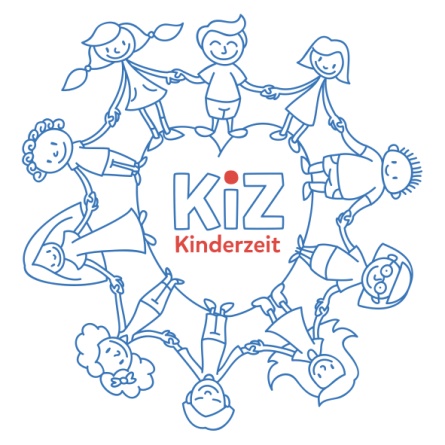 Bewerbungsformular Freiwillige
Bitte senden Sie mit dem Formular ein Foto mit, ein Schnappschuss reicht aus.Name:Vorname:Strasse/Nr.:PLZ/Ort:Land:Geb.-Datum:Handy:Mail:Derzeitige Tätigkeit:Ausbildung:Sprachen:Hobbies:Wieso möchten Sie mitmachen?Erfahrung in der 
Arbeit mit Kindern:Übernehmen Sie gerne Verantwortung?Freie Nachmittage unter der Woche:Interesse an Hilfe bei Ferienprojekten:Geplante Dauer des Einsatzes?Noch Fragen?